CURRICULUM VITAE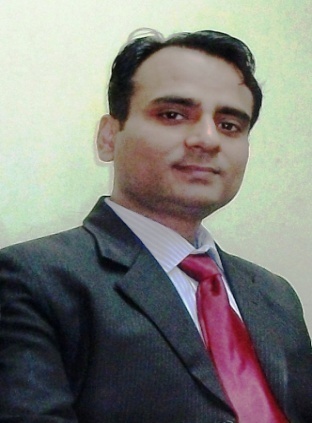 RESEARCH PUBLICATIONS (National and International Journals)INVITED TALK & PAPER PRESENTATION.Invited talk as Resource person in 7 days workshop on Research methodology, Raja Harpal Singh Degree College, Jaunpur, 2018.Invited talk on Wild Life management, in Raja Harpal Singh Degree College, Jaunpur, 2018.Invited lecture on ABC hot spot in workshop on Genomics and Biotechnology, Mohammad Hashan PG degree college, Jaunpur, 2017Invited lecture on ST-PGPR proteomics in International conference in Invertis University, Barelly, 2017.Invited lecture on Genetic Diversity of salt tolenent plant growth promoting rhizobacteria in 3dr International Conference on New frontiers in biotechnology Science, Health and Medicine, “Gene Pro 2016” Invertis University, Barelly, 2017.Invited talk on Microbes under saline water in International conference in B.B.A. University, Lucknow, 2017.Several invited lectures of various topics of Environmental Science (Like: Global warming, Ozone hole, Ecology, Water Pollution, Heavy-metal contamination, Biodiversity conservation, Climate change etc) at different colleges and different departments of parent University. (2012-2017)Invited talk on Role of stress induced Bio-molecules in Plant – Microbes interaction International Seminar on New Frontiers in Biotechnology, Functional Genomics and Proteomics sponsored by DST, ICMR, Invertis University Bareilly. Sept 27-28, 2014.National seminar on monitoring of Water quality contaminated by pesticides and associated health impact. 24th to 26 feb. 2012. Sponsored by UGC, Dept of Chemistry, RSKD PG College, Jaunpur-U.P.National conference on Frontiers in Biological Sciences 4-5thdec. 2011: sponsored by UGC.VBS Purvanchal University, Jaunpur-U.P. National Seminar on “Value addition of Agricultural Produces and Current status of small scale food processing Units. Jointly organized by IICPT (Ministry of Food Processing Industries Govt. Of India) and Maharana Pratap University of Agriculture and Technology, Udaipur- Rajasthan18-19 Feb-2010.UGC sponsored National Seminar on Food Safety Management in Dairy and Agro based food products,,Gandhigram- Tamilnadu, January 2010.47th Annual Conference of Association of Microbiologist of India (AMI), Barkatullah University, Bhopal, 2006. National Seminar on Integrated Crop and Environment Management: Trends and Perspectives inDeveloping areas, Organized by FIST-DST Department of Botany & Biotechnology, Ballia ,U.P. INDIA,2005.ABSTRACTS/ POPULAR ARTICLESSudhir K Upadhyay and Garima Singh (2015). Effect of Fly ash on seed germination on lady’s finger and maize. National conference on status of Land Resources; Challenges & Solutions with special references to UP. Sponsored by State Land Use Board, UP planning department Govt. of India, Department of Environmental Science, Bareilly College, 16th Sept 2015.Garima Singh and Sudhir K Upadhyay (2015). Decolorizing activities of native fungal isolates for azo dye: Cango red (CR) and Trypan Blue (TB). P46-289. National conference on Biotechnology and Human Well Fare: New Vistas, Department of Biotechnology, VBS Purvanchal University, Jaunpur-India.Sudhir K. Upadhyay and Anshu Singh (2014). Effect of Fly-ash on germination of gram. International Conference on Environmental Technology and sustainale development: Challenges& Remedies. Organized by Department of Environmental Science, Babasaheb Bhimrao Ambedkar University (A central University) Lucknow (India), 21 to 23rdfeb 2014.Sudhir K. Upadhyay (2013). Symposium on “Building an Ecologically Sustainable Society” Organized by Babasaheb Bhimrao Ambedkar University (A central University) Lucknow (India) and IASS-Allahabad (India), 16thaug 2013.S. Rai, S. Pal, M. Ahmed and S. K. Upadhyay (2012). Status of weed population in Natural ecosystem. National seminar on monitoring of Water quality contaminated by pesticides and associated health impact. Pp 30,24th to 26 feb. 2012. Sponsored by UGC, Dept of Chemistry, RSKD PG College, Jaunpur-U.P.Sudhir K. Upadhyay and Devendra P. Singh (2011). Metagenomic approach: Estimate the microbial diversity, National conference on Frontiers in Biological Sciences Pp 10. 4-5thdec. 2011: sponsored by UGC.Sudhir K Upadhyay (2011). Weed management is essential for engineered ecosystem. National conference on Frontiers in Biological Sciences Pp 51 26.4-5thdec. 2011: sponsored by UGC.Sudhir K Upadhyay, Ashwini Mishra, Kartikey Shukla, M.P. Singh (2011). Effect of Native bacteria on Dye decolorization National conference on Frontiers in Biological Sciences Pp 26.4-5thdec. 2011: sponsored by UGC.Sudhir K. Upadhyay, Karuna Singh et al. (2011).Status of biomedical waste genaration at Jaunpur city:A case study. National conference on Frontiers in Biological Sciences Pp 19.4-5thdec. 2011: sponsored by UGC.Sudhir K Upadhyay,Kartikey Shukla, Vivek K Pandey, D. P. Singh. (2011) PGPRs act as Ecofriendly agent for agriculture. National conference of Environmental Problems in India and challanges to Plant Biologist 4-5thfeb. 2011.Kartikey shukla,  A Chaturvedi, S. Mishra, S. K. Upadhyay et al (2011).Plastic Waste- A menace to the Environmental Health. National conference on Frontiers in Biological Sciences Pp 20 .4-5thdec. 2011: sponsored by UGC.Vivek K pandey, S. Srivastava, Shikha Singh. P Singh, S.K. Upadhyay (2011). Electronic Wastes: Alarming Pollution Status at Jaunpur (UP) India. National conference on Frontiers in Biological Sciences Pp 21 .4-5thdec. 2011: sponsored by UGC.Srinivasan R, Sudhir K Upadhyay, Ali AsgerBhojiya, P. Subramanian (2010). Microbiogical       examination of raw milk Samples collected from various Dairy Units located in Udaipur Region. National Seminar on “Value addition of Agricultural Produces and Current status of small scale food processing Units. Pp.25-26, 18-19 February. Jointly organized by IICPT (Ministry of Food Processing Industries Govt. Of India) and Maharana Pratap University of Agriculture and Technology, Udaipur-Rajasthan.Srinivasan R., Sudhir K. Upadhyay, Ali Asger, P. Subramanian (2010).Studies of Bacteriocin Producing Lactic Acid Bacteria from Southern Rajasthan, pp34,UGC Sponsored National Seminar on Food Safety Management in Dairy and Agro based food products,p.34,22-23 January, Gandhigram-Tamilnadu.Sudhir K. Upadhyay, Shweta Tiwari, Bharat mishra, Brijendra Kashyap, A.K.Saxena, D.K. Arora (2006).”Microbes can improve crop productivity under salt stress” In: 47th Annual Conference of Association of Microbiologist of India (AMI), Barkatullah University, Bhopal, pp 162. Sudhir K.Upadhyay, R. A. Pandey (2005). “Biotechnological methods for controlling of industrial flue gaseous emission containing oxides of SOx and NOx”.  In National Seminar on Integrated Crop and Environment Management: Trends and Perspectives in Developing areas, Organized by FIST-DST Department of Botany & Biotechnology, Ballia ,U.P. INDIA, pp 162 ORIENTATION/ TRAININGSTwo days workshop on IPR and Plagirism in VBSPU 2018.Attend seven days workshop on Techniques in molecular biology Mohamad Hashan PG Degree College 2017.Attend Orientation programme from UGC-Human Resources development Centre, D.D.U. Gorakhpur University, Gorakhpur U.P. 23rd may 2015-19th June 2015.Faculty development programm organised by DST-NIMAT from 27th June 2013 to 10th july 2013.National tanning on “Mushroom Cultivation” at NBAIM (ICAR), Mau-U.P. October 29-30 (2007).National Training on “Microbial diversity Analysis of Agriculturally important microorganisms” at NBAIM (ICAR) Mau-U.P.3rd to 25th January (2006).National tanning on “Mushroom Cultivation” at NBAIM (ICAR),Mau-U.P. July  22-24 (2006)Entrepreneurship development training (DST, Govt. of India), Ghazipur (UP) from 21st Feb 2003 to 03rd March 2003.REFERENCESNameDr. Sudhir Kumar UpadhyayDesignationLecturer (Environmental Science)Address for CorrespondenceDepartment of Environmental Science,V.B.S. Purvanchal University, Jaunpur-222003 (UP) India.E-mail:  sudhirk7upadhyay@yahoo.co.in;sku.env.lko@gmail.comMobile no- +919415992929.Date of Birth12-07-1978Academic highlightsPh.D. -Environmental ScienceYear of Ph.D. degree award (2010-July) from B.B. Ambedkar University Lucknow, (A Central university) Lucknow, U.P. India. (Ph.D. thesis submitted on dated: 4-10-09).Ph.D. Topic “Development of Microbial Consortium for Alleviation of Salinity Stress for Growth and Yield of Wheat (Triticumaestivum)”.Ph.D. Guide: Prof. D.P. Singh, Dean and Head, School of Environmental Sciences, B.B. Ambedekar University (A Central University) Lucknow, India.Ph.D. Co-Guide: Dr. Anil K. Saxena, Director, National Bureau of Agriculturally Important Microorganisms (NBAIM) Kushmaur, Mau Nath Bhanjan, India.M.Sc.- Environmental ScienceM.Sc. (2002-2004) from V.B.S.P. University, Jaunpur, U.P-India, with 1st Division, (74.41%) along with Ist rank and received Gold Medal award.M.Sc. Dissertation work from National Environmental Engineering Institute (NEERI) Nagpur, Maharastra, INDIA.Guide: Dr. R. A. Pandey, (Scientist F), Department of Environmental Biotechnology Division, NEERI, Nagpur, Maharashtra, India.SpecializationSalt tolerant Plant Growth Promoting Rhizobacteria and its genetic diversity, plant growth.Area of InterestEnvironmental Microbiology and Biotechnology, Ecology and Biodiversity, Environmental Pollution and EIA.Fellowships/awards. Young Scientist Award (2018) in the International Conference on Food &Agriculture, by ICFA, Dhanbad, India.Appreciation award in Environmental science (2014) by Grace and Piece society in India. Senior Research Fellowship in 2008, MPUAT.Young scientist award by microbiological society in 2007, India.Project Fellow in DBT sponsored program in 2005, NBAIM.University Gold medal in M.Sc. 2004.SLET (Environmental Science, Rajasthan Public Service Commission-2010, and Roll No. : 700495).NET [Environmental Science, (ICAR, Roll .No.2204400334; Dec 2015)]Research Experience including Ph.D. program  	 10 yearsTeaching experience at University level (PG)More than 08 Years (Environmental Science) in the department of Environmental Science, V. B.S. Purvanchal University, Jaunpur, UP India.Courses assigned in PG ClassesEcosystem Dynamics, Water Pollution, Atmospheric Pollution, Eco conservation and Sustainable Development, Environmental Impact Assessment, Geosciences, Natural Resources and Its harnessing.Dissertation Supervised(M. Sc.)12(M. Phil.)02Major AchievementMore than two dozen bacterial isolates of salt tolerant rhizobacteria from wheat rhizosphere are identified through 16S- rRNA sequencing and have been submitted to NCBI, database among of them few of bacterial strain are new like Bacillus spermotheromdurence.Membership of Professional bodiesLife member of Grace and piece welfare society.Academy of Environmental Biology. (638).National Bureau of Agriculturally important microorganism.Uttar Pradesh Association for Science and Technology Advancement.Member of editorial board and Reviewers in journalsG- Journal of Environmental Science and TechnologyJournal of plant BiologyPedospherePlant and SoilJournal of plant NutritionChemosphere etc.Research work done during carrierICAR project “Diversity of Lactic Acid Bacteria from Fermented Milk and Milk Products in Southern Rajasthan, India, at Collage of Food and Dairy science Technology, Maharana Pratap University of Agricultural and Technology, Udaipur-Rajasthan-India since 31st March 2009-to- 13th Sept 2010.D.B.T. sponsored Project “Development of Sustainable Management Strategies for control of Parthenium Weed in U.P. using Biotechnological approach from 1st August 2005 to March 2008 at National Bureau of Agriculturally Important Microorganisms, (ICAR) Mau U.P.Worked on a project entitle “Biotechnological methods for controlling of industrial flue gaseous emission containing oxides of SOx and NOx” under the guidance of Dr. R. A. Pandey, Director, Department of Environmental biotechnology, National Environmental Engineering Institute((NEERI) Nagpur, Maharashtra, INDIA in 2004.Administrative and University level ResponsibilitiesMember of data processing team for annual examination of the parent University. Member as  B.Ed. counselingMember as PU Combined Admission TestMember as an editor in editorial team of different conferences/workshops of the parent University.Member as several cultural program of the parent University at various occasion.Worked as Assistant Coordinator at central evaluation centreExaminer in Practical examination of P.G. Level of different University.Paper setter and evaluator of P.G. Level.Invigilation duties during exam in parent University.Several invited talks in other department of parent University.Manikant Tripathi, Sudhir K. Upadhyay, Mandeep Kaur, Kuljeet Kaur. (2018).Toxicity Concerns of Hexavalent Chromium from Tannery Waste. Journal of Biotechnology and Bioengineering. Volume 2, Issue 2, 40-44.Manikant Tripathi, Sudhir K. Upadhyay, Mandeep Kaur, Kuljeet Kaur. (2018).Toxicity Concerns of Hexavalent Chromium from Tannery Waste. Journal of Biotechnology and Bioengineering. Volume 2, Issue 2, 40-44.Manikant Tripathi, Sudhir K. Upadhyay, Mandeep Kaur, Kuljeet Kaur. (2018).Toxicity Concerns of Hexavalent Chromium from Tannery Waste. Journal of Biotechnology and Bioengineering. Volume 2, Issue 2, 40-44.Manikant Tripathi, Sudhir K. Upadhyay, Mandeep Kaur, Kuljeet Kaur. (2018).Toxicity Concerns of Hexavalent Chromium from Tannery Waste. Journal of Biotechnology and Bioengineering. Volume 2, Issue 2, 40-44.Manikant Tripathi, Sudhir K. Upadhyay, Mandeep Kaur, Kuljeet Kaur. (2018).Toxicity Concerns of Hexavalent Chromium from Tannery Waste. Journal of Biotechnology and Bioengineering. Volume 2, Issue 2, 40-44.Manikant Tripathi, Sudhir K. Upadhyay, Mandeep Kaur, Kuljeet Kaur. (2018).Toxicity Concerns of Hexavalent Chromium from Tannery Waste. Journal of Biotechnology and Bioengineering. Volume 2, Issue 2, 40-44.Ruchi Singh,, Jaspal Singh, Ravi Deval, Sudhir Upadhyay, and Dinesh Kumar .(2017). The Potentiality of Selected Strain of PGPR: Azotobacter, for Sustainable Agriculture in India.  G- Journal of Environmental Science and Technology (An International Peer Reviewed Research Journal).  ISSN : 2322-0228. 4(6):108-112.Ruchi Singh,, Jaspal Singh, Ravi Deval, Sudhir Upadhyay, and Dinesh Kumar .(2017). The Potentiality of Selected Strain of PGPR: Azotobacter, for Sustainable Agriculture in India.  G- Journal of Environmental Science and Technology (An International Peer Reviewed Research Journal).  ISSN : 2322-0228. 4(6):108-112.Ruchi Singh,, Jaspal Singh, Ravi Deval, Sudhir Upadhyay, and Dinesh Kumar .(2017). The Potentiality of Selected Strain of PGPR: Azotobacter, for Sustainable Agriculture in India.  G- Journal of Environmental Science and Technology (An International Peer Reviewed Research Journal).  ISSN : 2322-0228. 4(6):108-112.Ruchi Singh,, Jaspal Singh, Ravi Deval, Sudhir Upadhyay, and Dinesh Kumar .(2017). The Potentiality of Selected Strain of PGPR: Azotobacter, for Sustainable Agriculture in India.  G- Journal of Environmental Science and Technology (An International Peer Reviewed Research Journal).  ISSN : 2322-0228. 4(6):108-112.Ruchi Singh,, Jaspal Singh, Ravi Deval, Sudhir Upadhyay, and Dinesh Kumar .(2017). The Potentiality of Selected Strain of PGPR: Azotobacter, for Sustainable Agriculture in India.  G- Journal of Environmental Science and Technology (An International Peer Reviewed Research Journal).  ISSN : 2322-0228. 4(6):108-112.Ruchi Singh,, Jaspal Singh, Ravi Deval, Sudhir Upadhyay, and Dinesh Kumar .(2017). The Potentiality of Selected Strain of PGPR: Azotobacter, for Sustainable Agriculture in India.  G- Journal of Environmental Science and Technology (An International Peer Reviewed Research Journal).  ISSN : 2322-0228. 4(6):108-112.Sudhir K. Upadhyay*, Garima Singh, Abhishek K. Srivastava, and Devendra P. Singh. (2017). Bio-medical waste (BMW) generation and their effects on adjacent environment. International Research Journal of Environmental Sciences. ISSN 2319–1414. Vol. 6(7), 1-8.Sudhir K. Upadhyay*, Garima Singh, Abhishek K. Srivastava, and Devendra P. Singh. (2017). Bio-medical waste (BMW) generation and their effects on adjacent environment. International Research Journal of Environmental Sciences. ISSN 2319–1414. Vol. 6(7), 1-8.Sudhir K. Upadhyay*, Garima Singh, Abhishek K. Srivastava, and Devendra P. Singh. (2017). Bio-medical waste (BMW) generation and their effects on adjacent environment. International Research Journal of Environmental Sciences. ISSN 2319–1414. Vol. 6(7), 1-8.Sudhir K. Upadhyay*, Garima Singh, Abhishek K. Srivastava, and Devendra P. Singh. (2017). Bio-medical waste (BMW) generation and their effects on adjacent environment. International Research Journal of Environmental Sciences. ISSN 2319–1414. Vol. 6(7), 1-8.Sudhir K. Upadhyay*, Garima Singh, Abhishek K. Srivastava, and Devendra P. Singh. (2017). Bio-medical waste (BMW) generation and their effects on adjacent environment. International Research Journal of Environmental Sciences. ISSN 2319–1414. Vol. 6(7), 1-8.Sudhir K. Upadhyay*, Garima Singh, Abhishek K. Srivastava, and Devendra P. Singh. (2017). Bio-medical waste (BMW) generation and their effects on adjacent environment. International Research Journal of Environmental Sciences. ISSN 2319–1414. Vol. 6(7), 1-8.S. K. Upadhyay and D. P. Singh. (2015). Effect of salt-tolerant plant growth-promoting rhizobacteria on wheat plants and soil health in a saline environment. Plant Biology. 17(1):288-93. ISSN 1435-8603 Impact factor: 2.633.S. K. Upadhyay and D. P. Singh. (2015). Effect of salt-tolerant plant growth-promoting rhizobacteria on wheat plants and soil health in a saline environment. Plant Biology. 17(1):288-93. ISSN 1435-8603 Impact factor: 2.633.S. K. Upadhyay and D. P. Singh. (2015). Effect of salt-tolerant plant growth-promoting rhizobacteria on wheat plants and soil health in a saline environment. Plant Biology. 17(1):288-93. ISSN 1435-8603 Impact factor: 2.633.S. K. Upadhyay and D. P. Singh. (2015). Effect of salt-tolerant plant growth-promoting rhizobacteria on wheat plants and soil health in a saline environment. Plant Biology. 17(1):288-93. ISSN 1435-8603 Impact factor: 2.633.S. K. Upadhyay and D. P. Singh. (2015). Effect of salt-tolerant plant growth-promoting rhizobacteria on wheat plants and soil health in a saline environment. Plant Biology. 17(1):288-93. ISSN 1435-8603 Impact factor: 2.633.S. K. Upadhyay and D. P. Singh. (2015). Effect of salt-tolerant plant growth-promoting rhizobacteria on wheat plants and soil health in a saline environment. Plant Biology. 17(1):288-93. ISSN 1435-8603 Impact factor: 2.633.G. Singh, S. K. Upadhyay and M. P. Singh (2015) Dye-decolorization by native bacterial isolates, isolated from sludge of carpet industries Bhadohi- India.  G- Journal of Environmental Science and Technology 2(6): 81-85 ISSN (Online): 2322-0228 (Print): 2322-021X Impact factor:0.321.G. Singh, S. K. Upadhyay and M. P. Singh (2015) Dye-decolorization by native bacterial isolates, isolated from sludge of carpet industries Bhadohi- India.  G- Journal of Environmental Science and Technology 2(6): 81-85 ISSN (Online): 2322-0228 (Print): 2322-021X Impact factor:0.321.G. Singh, S. K. Upadhyay and M. P. Singh (2015) Dye-decolorization by native bacterial isolates, isolated from sludge of carpet industries Bhadohi- India.  G- Journal of Environmental Science and Technology 2(6): 81-85 ISSN (Online): 2322-0228 (Print): 2322-021X Impact factor:0.321.G. Singh, S. K. Upadhyay and M. P. Singh (2015) Dye-decolorization by native bacterial isolates, isolated from sludge of carpet industries Bhadohi- India.  G- Journal of Environmental Science and Technology 2(6): 81-85 ISSN (Online): 2322-0228 (Print): 2322-021X Impact factor:0.321.G. Singh, S. K. Upadhyay and M. P. Singh (2015) Dye-decolorization by native bacterial isolates, isolated from sludge of carpet industries Bhadohi- India.  G- Journal of Environmental Science and Technology 2(6): 81-85 ISSN (Online): 2322-0228 (Print): 2322-021X Impact factor:0.321.G. Singh, S. K. Upadhyay and M. P. Singh (2015) Dye-decolorization by native bacterial isolates, isolated from sludge of carpet industries Bhadohi- India.  G- Journal of Environmental Science and Technology 2(6): 81-85 ISSN (Online): 2322-0228 (Print): 2322-021X Impact factor:0.321.Shruti Mishra, Sudhir K. Upadhyay, Singh T.B (2014) Heavy metal recovery by native macrophytes from Subarnarekha river- India. International journal of Environmental sciences 5 (3) 634-643. ISSN 0976 – 4402.Shruti Mishra, Sudhir K. Upadhyay, Singh T.B (2014) Heavy metal recovery by native macrophytes from Subarnarekha river- India. International journal of Environmental sciences 5 (3) 634-643. ISSN 0976 – 4402.Shruti Mishra, Sudhir K. Upadhyay, Singh T.B (2014) Heavy metal recovery by native macrophytes from Subarnarekha river- India. International journal of Environmental sciences 5 (3) 634-643. ISSN 0976 – 4402.Shruti Mishra, Sudhir K. Upadhyay, Singh T.B (2014) Heavy metal recovery by native macrophytes from Subarnarekha river- India. International journal of Environmental sciences 5 (3) 634-643. ISSN 0976 – 4402.Shruti Mishra, Sudhir K. Upadhyay, Singh T.B (2014) Heavy metal recovery by native macrophytes from Subarnarekha river- India. International journal of Environmental sciences 5 (3) 634-643. ISSN 0976 – 4402.Shruti Mishra, Sudhir K. Upadhyay, Singh T.B (2014) Heavy metal recovery by native macrophytes from Subarnarekha river- India. International journal of Environmental sciences 5 (3) 634-643. ISSN 0976 – 4402.Shyni Paul, Sudhir K. Upadhyay, Eugenia Paul Lal (2014). Accumulation of Arsenic in Radish (Raphanussativusl.), and their effects on growth and antioxidant activities. , International J. of Pharmaceutical Sci. Res; Vol. 5(8): 3536-3543. DOI:10.13040/IJPSR.0975-8232.5(8).3536-43 Impact factor: 2.61.Shyni Paul, Sudhir K. Upadhyay, Eugenia Paul Lal (2014). Accumulation of Arsenic in Radish (Raphanussativusl.), and their effects on growth and antioxidant activities. , International J. of Pharmaceutical Sci. Res; Vol. 5(8): 3536-3543. DOI:10.13040/IJPSR.0975-8232.5(8).3536-43 Impact factor: 2.61.Shyni Paul, Sudhir K. Upadhyay, Eugenia Paul Lal (2014). Accumulation of Arsenic in Radish (Raphanussativusl.), and their effects on growth and antioxidant activities. , International J. of Pharmaceutical Sci. Res; Vol. 5(8): 3536-3543. DOI:10.13040/IJPSR.0975-8232.5(8).3536-43 Impact factor: 2.61.Shyni Paul, Sudhir K. Upadhyay, Eugenia Paul Lal (2014). Accumulation of Arsenic in Radish (Raphanussativusl.), and their effects on growth and antioxidant activities. , International J. of Pharmaceutical Sci. Res; Vol. 5(8): 3536-3543. DOI:10.13040/IJPSR.0975-8232.5(8).3536-43 Impact factor: 2.61.Shyni Paul, Sudhir K. Upadhyay, Eugenia Paul Lal (2014). Accumulation of Arsenic in Radish (Raphanussativusl.), and their effects on growth and antioxidant activities. , International J. of Pharmaceutical Sci. Res; Vol. 5(8): 3536-3543. DOI:10.13040/IJPSR.0975-8232.5(8).3536-43 Impact factor: 2.61.Shyni Paul, Sudhir K. Upadhyay, Eugenia Paul Lal (2014). Accumulation of Arsenic in Radish (Raphanussativusl.), and their effects on growth and antioxidant activities. , International J. of Pharmaceutical Sci. Res; Vol. 5(8): 3536-3543. DOI:10.13040/IJPSR.0975-8232.5(8).3536-43 Impact factor: 2.61.Shyni  Paul , Sudhir K. Upadhyay and Eugenia Paul Lal. (2014). Free radical scavenging activities, growth and metal uptake in Carrot (Daucuscarotal.) plant under higher concentration of Arsenic.  Indian J. L. Sci. 3(2): 47-56.ISSN: 2277-1743. Impact factor:1.653.Shyni  Paul , Sudhir K. Upadhyay and Eugenia Paul Lal. (2014). Free radical scavenging activities, growth and metal uptake in Carrot (Daucuscarotal.) plant under higher concentration of Arsenic.  Indian J. L. Sci. 3(2): 47-56.ISSN: 2277-1743. Impact factor:1.653.Shyni  Paul , Sudhir K. Upadhyay and Eugenia Paul Lal. (2014). Free radical scavenging activities, growth and metal uptake in Carrot (Daucuscarotal.) plant under higher concentration of Arsenic.  Indian J. L. Sci. 3(2): 47-56.ISSN: 2277-1743. Impact factor:1.653.Shyni  Paul , Sudhir K. Upadhyay and Eugenia Paul Lal. (2014). Free radical scavenging activities, growth and metal uptake in Carrot (Daucuscarotal.) plant under higher concentration of Arsenic.  Indian J. L. Sci. 3(2): 47-56.ISSN: 2277-1743. Impact factor:1.653.Shyni  Paul , Sudhir K. Upadhyay and Eugenia Paul Lal. (2014). Free radical scavenging activities, growth and metal uptake in Carrot (Daucuscarotal.) plant under higher concentration of Arsenic.  Indian J. L. Sci. 3(2): 47-56.ISSN: 2277-1743. Impact factor:1.653.Shyni  Paul , Sudhir K. Upadhyay and Eugenia Paul Lal. (2014). Free radical scavenging activities, growth and metal uptake in Carrot (Daucuscarotal.) plant under higher concentration of Arsenic.  Indian J. L. Sci. 3(2): 47-56.ISSN: 2277-1743. Impact factor:1.653.Sanjeev K Maurya and Sudhir K. Upadhyay (2014).  Mobile Tower Exposure affects on memory and Motor Co-ordination on Mice.  G- Journal of Env. Sci. Technol. 1(5): 103-107.ISSN (Online): 2322-0228 (Print): 2322-021X Impact factor:0.321.Sanjeev K Maurya and Sudhir K. Upadhyay (2014).  Mobile Tower Exposure affects on memory and Motor Co-ordination on Mice.  G- Journal of Env. Sci. Technol. 1(5): 103-107.ISSN (Online): 2322-0228 (Print): 2322-021X Impact factor:0.321.Sanjeev K Maurya and Sudhir K. Upadhyay (2014).  Mobile Tower Exposure affects on memory and Motor Co-ordination on Mice.  G- Journal of Env. Sci. Technol. 1(5): 103-107.ISSN (Online): 2322-0228 (Print): 2322-021X Impact factor:0.321.Sanjeev K Maurya and Sudhir K. Upadhyay (2014).  Mobile Tower Exposure affects on memory and Motor Co-ordination on Mice.  G- Journal of Env. Sci. Technol. 1(5): 103-107.ISSN (Online): 2322-0228 (Print): 2322-021X Impact factor:0.321.Sanjeev K Maurya and Sudhir K. Upadhyay (2014).  Mobile Tower Exposure affects on memory and Motor Co-ordination on Mice.  G- Journal of Env. Sci. Technol. 1(5): 103-107.ISSN (Online): 2322-0228 (Print): 2322-021X Impact factor:0.321.Sanjeev K Maurya and Sudhir K. Upadhyay (2014).  Mobile Tower Exposure affects on memory and Motor Co-ordination on Mice.  G- Journal of Env. Sci. Technol. 1(5): 103-107.ISSN (Online): 2322-0228 (Print): 2322-021X Impact factor:0.321.G. K. Dwivedi ,S.K.Upadhyay , A. K. Mishra and Arvind Kumar Singh (2014). Hyper accumulation of cadmium in SolanumnigrumL. and their effects on phyto-chemicals and antioxidant enzymatic activities. International J. of Pharmaceutical Sci. Res.Vol. 5(4): 1424-1430.DOI:10.13040/IJPSR.0975-8232.5(8).3536-43. Impact factor:2.61.G. K. Dwivedi ,S.K.Upadhyay , A. K. Mishra and Arvind Kumar Singh (2014). Hyper accumulation of cadmium in SolanumnigrumL. and their effects on phyto-chemicals and antioxidant enzymatic activities. International J. of Pharmaceutical Sci. Res.Vol. 5(4): 1424-1430.DOI:10.13040/IJPSR.0975-8232.5(8).3536-43. Impact factor:2.61.G. K. Dwivedi ,S.K.Upadhyay , A. K. Mishra and Arvind Kumar Singh (2014). Hyper accumulation of cadmium in SolanumnigrumL. and their effects on phyto-chemicals and antioxidant enzymatic activities. International J. of Pharmaceutical Sci. Res.Vol. 5(4): 1424-1430.DOI:10.13040/IJPSR.0975-8232.5(8).3536-43. Impact factor:2.61.G. K. Dwivedi ,S.K.Upadhyay , A. K. Mishra and Arvind Kumar Singh (2014). Hyper accumulation of cadmium in SolanumnigrumL. and their effects on phyto-chemicals and antioxidant enzymatic activities. International J. of Pharmaceutical Sci. Res.Vol. 5(4): 1424-1430.DOI:10.13040/IJPSR.0975-8232.5(8).3536-43. Impact factor:2.61.G. K. Dwivedi ,S.K.Upadhyay , A. K. Mishra and Arvind Kumar Singh (2014). Hyper accumulation of cadmium in SolanumnigrumL. and their effects on phyto-chemicals and antioxidant enzymatic activities. International J. of Pharmaceutical Sci. Res.Vol. 5(4): 1424-1430.DOI:10.13040/IJPSR.0975-8232.5(8).3536-43. Impact factor:2.61.G. K. Dwivedi ,S.K.Upadhyay , A. K. Mishra and Arvind Kumar Singh (2014). Hyper accumulation of cadmium in SolanumnigrumL. and their effects on phyto-chemicals and antioxidant enzymatic activities. International J. of Pharmaceutical Sci. Res.Vol. 5(4): 1424-1430.DOI:10.13040/IJPSR.0975-8232.5(8).3536-43. Impact factor:2.61.G. K. Dwivedi, S.K.Upadhyay, A. K. Mishra and Arvind Kumar Singh. (2013). Hyper accumulation of Cadmium in Phyllanthusamarus L. -A Medicinal Plant.  Indian J. of Life Sci. 3(1): 21-26.ISSN : 2277-1743. Impact factor:1.653G. K. Dwivedi, S.K.Upadhyay, A. K. Mishra and Arvind Kumar Singh. (2013). Hyper accumulation of Cadmium in Phyllanthusamarus L. -A Medicinal Plant.  Indian J. of Life Sci. 3(1): 21-26.ISSN : 2277-1743. Impact factor:1.653G. K. Dwivedi, S.K.Upadhyay, A. K. Mishra and Arvind Kumar Singh. (2013). Hyper accumulation of Cadmium in Phyllanthusamarus L. -A Medicinal Plant.  Indian J. of Life Sci. 3(1): 21-26.ISSN : 2277-1743. Impact factor:1.653G. K. Dwivedi, S.K.Upadhyay, A. K. Mishra and Arvind Kumar Singh. (2013). Hyper accumulation of Cadmium in Phyllanthusamarus L. -A Medicinal Plant.  Indian J. of Life Sci. 3(1): 21-26.ISSN : 2277-1743. Impact factor:1.653G. K. Dwivedi, S.K.Upadhyay, A. K. Mishra and Arvind Kumar Singh. (2013). Hyper accumulation of Cadmium in Phyllanthusamarus L. -A Medicinal Plant.  Indian J. of Life Sci. 3(1): 21-26.ISSN : 2277-1743. Impact factor:1.653G. K. Dwivedi, S.K.Upadhyay, A. K. Mishra and Arvind Kumar Singh. (2013). Hyper accumulation of Cadmium in Phyllanthusamarus L. -A Medicinal Plant.  Indian J. of Life Sci. 3(1): 21-26.ISSN : 2277-1743. Impact factor:1.653Ravi Kumar Gangwar, Gaurav Bhushan, Jaspal Singh, Sudhir K. Upadhyay and A.P. Singh (2013).  Combined effects of plant growth promoting rhizobacteria and fungi on mung bean (vignaradiatal.)International J. of Pharmaceutical Sci. Res. 4(11): 4422-4426.DOI:10.13040/IJPSR.0975-8232.5 (8).3536-43. Impact factor:2.61.Ravi Kumar Gangwar, Gaurav Bhushan, Jaspal Singh, Sudhir K. Upadhyay and A.P. Singh (2013).  Combined effects of plant growth promoting rhizobacteria and fungi on mung bean (vignaradiatal.)International J. of Pharmaceutical Sci. Res. 4(11): 4422-4426.DOI:10.13040/IJPSR.0975-8232.5 (8).3536-43. Impact factor:2.61.Ravi Kumar Gangwar, Gaurav Bhushan, Jaspal Singh, Sudhir K. Upadhyay and A.P. Singh (2013).  Combined effects of plant growth promoting rhizobacteria and fungi on mung bean (vignaradiatal.)International J. of Pharmaceutical Sci. Res. 4(11): 4422-4426.DOI:10.13040/IJPSR.0975-8232.5 (8).3536-43. Impact factor:2.61.Ravi Kumar Gangwar, Gaurav Bhushan, Jaspal Singh, Sudhir K. Upadhyay and A.P. Singh (2013).  Combined effects of plant growth promoting rhizobacteria and fungi on mung bean (vignaradiatal.)International J. of Pharmaceutical Sci. Res. 4(11): 4422-4426.DOI:10.13040/IJPSR.0975-8232.5 (8).3536-43. Impact factor:2.61.Ravi Kumar Gangwar, Gaurav Bhushan, Jaspal Singh, Sudhir K. Upadhyay and A.P. Singh (2013).  Combined effects of plant growth promoting rhizobacteria and fungi on mung bean (vignaradiatal.)International J. of Pharmaceutical Sci. Res. 4(11): 4422-4426.DOI:10.13040/IJPSR.0975-8232.5 (8).3536-43. Impact factor:2.61.Ravi Kumar Gangwar, Gaurav Bhushan, Jaspal Singh, Sudhir K. Upadhyay and A.P. Singh (2013).  Combined effects of plant growth promoting rhizobacteria and fungi on mung bean (vignaradiatal.)International J. of Pharmaceutical Sci. Res. 4(11): 4422-4426.DOI:10.13040/IJPSR.0975-8232.5 (8).3536-43. Impact factor:2.61.Sudhir K. Upadhyay, Mustaqeem ahmad, Anshu Singh (2013). Ecological impacts of weed (PartheniumhysterophorusL.) invasion in saline soil. IJSRP, 1-4. ISSN 2250-3153. Impact factor: 1.22.Sudhir K. Upadhyay, Mustaqeem ahmad, Anshu Singh (2013). Ecological impacts of weed (PartheniumhysterophorusL.) invasion in saline soil. IJSRP, 1-4. ISSN 2250-3153. Impact factor: 1.22.Sudhir K. Upadhyay, Mustaqeem ahmad, Anshu Singh (2013). Ecological impacts of weed (PartheniumhysterophorusL.) invasion in saline soil. IJSRP, 1-4. ISSN 2250-3153. Impact factor: 1.22.Sudhir K. Upadhyay, Mustaqeem ahmad, Anshu Singh (2013). Ecological impacts of weed (PartheniumhysterophorusL.) invasion in saline soil. IJSRP, 1-4. ISSN 2250-3153. Impact factor: 1.22.Sudhir K. Upadhyay, Mustaqeem ahmad, Anshu Singh (2013). Ecological impacts of weed (PartheniumhysterophorusL.) invasion in saline soil. IJSRP, 1-4. ISSN 2250-3153. Impact factor: 1.22.Sudhir K. Upadhyay, Mustaqeem ahmad, Anshu Singh (2013). Ecological impacts of weed (PartheniumhysterophorusL.) invasion in saline soil. IJSRP, 1-4. ISSN 2250-3153. Impact factor: 1.22.G. K. Dwivedi, S.K. Upadhyay, A. K. Mishra, Arvind Kumar Singh. (2013).Effect of Heavy Metals on Phenolic Content and Free Radical Scavenging Activity of OcimumTenuiflorum L.Int. Journal of Scientific research,  2(3).  2277 – 8179.ISSN No 2277 – 8179. Impact factor:3.2416G. K. Dwivedi, S.K. Upadhyay, A. K. Mishra, Arvind Kumar Singh. (2013).Effect of Heavy Metals on Phenolic Content and Free Radical Scavenging Activity of OcimumTenuiflorum L.Int. Journal of Scientific research,  2(3).  2277 – 8179.ISSN No 2277 – 8179. Impact factor:3.2416G. K. Dwivedi, S.K. Upadhyay, A. K. Mishra, Arvind Kumar Singh. (2013).Effect of Heavy Metals on Phenolic Content and Free Radical Scavenging Activity of OcimumTenuiflorum L.Int. Journal of Scientific research,  2(3).  2277 – 8179.ISSN No 2277 – 8179. Impact factor:3.2416G. K. Dwivedi, S.K. Upadhyay, A. K. Mishra, Arvind Kumar Singh. (2013).Effect of Heavy Metals on Phenolic Content and Free Radical Scavenging Activity of OcimumTenuiflorum L.Int. Journal of Scientific research,  2(3).  2277 – 8179.ISSN No 2277 – 8179. Impact factor:3.2416G. K. Dwivedi, S.K. Upadhyay, A. K. Mishra, Arvind Kumar Singh. (2013).Effect of Heavy Metals on Phenolic Content and Free Radical Scavenging Activity of OcimumTenuiflorum L.Int. Journal of Scientific research,  2(3).  2277 – 8179.ISSN No 2277 – 8179. Impact factor:3.2416G. K. Dwivedi, S.K. Upadhyay, A. K. Mishra, Arvind Kumar Singh. (2013).Effect of Heavy Metals on Phenolic Content and Free Radical Scavenging Activity of OcimumTenuiflorum L.Int. Journal of Scientific research,  2(3).  2277 – 8179.ISSN No 2277 – 8179. Impact factor:3.2416Sudhir K. Upadhyay, Sanjeev K. Maurya and Devendra P. Singh. (2012). Salinity tolerance in free living plant growth promoting rhizobacteria. Indian J. Sci. Res. 3(2): 73-78, 2012. ISSN : 2277-1743,Impact factor: 1.4053.Sudhir K. Upadhyay, Sanjeev K. Maurya and Devendra P. Singh. (2012). Salinity tolerance in free living plant growth promoting rhizobacteria. Indian J. Sci. Res. 3(2): 73-78, 2012. ISSN : 2277-1743,Impact factor: 1.4053.Sudhir K. Upadhyay, Sanjeev K. Maurya and Devendra P. Singh. (2012). Salinity tolerance in free living plant growth promoting rhizobacteria. Indian J. Sci. Res. 3(2): 73-78, 2012. ISSN : 2277-1743,Impact factor: 1.4053.Sudhir K. Upadhyay, Sanjeev K. Maurya and Devendra P. Singh. (2012). Salinity tolerance in free living plant growth promoting rhizobacteria. Indian J. Sci. Res. 3(2): 73-78, 2012. ISSN : 2277-1743,Impact factor: 1.4053.Sudhir K. Upadhyay, Sanjeev K. Maurya and Devendra P. Singh. (2012). Salinity tolerance in free living plant growth promoting rhizobacteria. Indian J. Sci. Res. 3(2): 73-78, 2012. ISSN : 2277-1743,Impact factor: 1.4053.Sudhir K. Upadhyay, Sanjeev K. Maurya and Devendra P. Singh. (2012). Salinity tolerance in free living plant growth promoting rhizobacteria. Indian J. Sci. Res. 3(2): 73-78, 2012. ISSN : 2277-1743,Impact factor: 1.4053.Sudhir K. Upadhyay,  J. S. Singh, Anil K. Saxena& D. P. Singh. (2012). Impact of PGPR inoculation on growth and antioxidant status of wheat under saline conditions. Plant Biology- 14(4) 605-611.Plant Biology ISSN 1435-8603. Impact factor:2.633.Sudhir K. Upadhyay,  J. S. Singh, Anil K. Saxena& D. P. Singh. (2012). Impact of PGPR inoculation on growth and antioxidant status of wheat under saline conditions. Plant Biology- 14(4) 605-611.Plant Biology ISSN 1435-8603. Impact factor:2.633.Sudhir K. Upadhyay,  J. S. Singh, Anil K. Saxena& D. P. Singh. (2012). Impact of PGPR inoculation on growth and antioxidant status of wheat under saline conditions. Plant Biology- 14(4) 605-611.Plant Biology ISSN 1435-8603. Impact factor:2.633.Sudhir K. Upadhyay,  J. S. Singh, Anil K. Saxena& D. P. Singh. (2012). Impact of PGPR inoculation on growth and antioxidant status of wheat under saline conditions. Plant Biology- 14(4) 605-611.Plant Biology ISSN 1435-8603. Impact factor:2.633.Sudhir K. Upadhyay,  J. S. Singh, Anil K. Saxena& D. P. Singh. (2012). Impact of PGPR inoculation on growth and antioxidant status of wheat under saline conditions. Plant Biology- 14(4) 605-611.Plant Biology ISSN 1435-8603. Impact factor:2.633.Sudhir K. Upadhyay,  J. S. Singh, Anil K. Saxena& D. P. Singh. (2012). Impact of PGPR inoculation on growth and antioxidant status of wheat under saline conditions. Plant Biology- 14(4) 605-611.Plant Biology ISSN 1435-8603. Impact factor:2.633.SudhirK. Upadhyay, Jay Shankar Singh, D. P. Singh (2011) Exoploysaccharide-Producing Plant Growth-Promotiong Rhizobacteria Under Salinity Condition. Pedosphere- 21(2):214-222.ISSN 1002-0160/CN 32-1315/P. Impact factor:1.911SudhirK. Upadhyay, Jay Shankar Singh, D. P. Singh (2011) Exoploysaccharide-Producing Plant Growth-Promotiong Rhizobacteria Under Salinity Condition. Pedosphere- 21(2):214-222.ISSN 1002-0160/CN 32-1315/P. Impact factor:1.911SudhirK. Upadhyay, Jay Shankar Singh, D. P. Singh (2011) Exoploysaccharide-Producing Plant Growth-Promotiong Rhizobacteria Under Salinity Condition. Pedosphere- 21(2):214-222.ISSN 1002-0160/CN 32-1315/P. Impact factor:1.911SudhirK. Upadhyay, Jay Shankar Singh, D. P. Singh (2011) Exoploysaccharide-Producing Plant Growth-Promotiong Rhizobacteria Under Salinity Condition. Pedosphere- 21(2):214-222.ISSN 1002-0160/CN 32-1315/P. Impact factor:1.911SudhirK. Upadhyay, Jay Shankar Singh, D. P. Singh (2011) Exoploysaccharide-Producing Plant Growth-Promotiong Rhizobacteria Under Salinity Condition. Pedosphere- 21(2):214-222.ISSN 1002-0160/CN 32-1315/P. Impact factor:1.911SudhirK. Upadhyay, Jay Shankar Singh, D. P. Singh (2011) Exoploysaccharide-Producing Plant Growth-Promotiong Rhizobacteria Under Salinity Condition. Pedosphere- 21(2):214-222.ISSN 1002-0160/CN 32-1315/P. Impact factor:1.911Sudhir K. Upadhyay, Devendra P. Singh RatulSaikia (2009). Genetic Diversity of Plant Growth Promoting Rhizobacteria Isolated from Rhizospheric Soil of Wheat under Saline Condition. Current Microbiology- 59:489–496.DOI 10.1007/s00284-009-9464-1. Impact factor: 1.423.Sudhir K. Upadhyay, Devendra P. Singh RatulSaikia (2009). Genetic Diversity of Plant Growth Promoting Rhizobacteria Isolated from Rhizospheric Soil of Wheat under Saline Condition. Current Microbiology- 59:489–496.DOI 10.1007/s00284-009-9464-1. Impact factor: 1.423.Sudhir K. Upadhyay, Devendra P. Singh RatulSaikia (2009). Genetic Diversity of Plant Growth Promoting Rhizobacteria Isolated from Rhizospheric Soil of Wheat under Saline Condition. Current Microbiology- 59:489–496.DOI 10.1007/s00284-009-9464-1. Impact factor: 1.423.Sudhir K. Upadhyay, Devendra P. Singh RatulSaikia (2009). Genetic Diversity of Plant Growth Promoting Rhizobacteria Isolated from Rhizospheric Soil of Wheat under Saline Condition. Current Microbiology- 59:489–496.DOI 10.1007/s00284-009-9464-1. Impact factor: 1.423.Sudhir K. Upadhyay, Devendra P. Singh RatulSaikia (2009). Genetic Diversity of Plant Growth Promoting Rhizobacteria Isolated from Rhizospheric Soil of Wheat under Saline Condition. Current Microbiology- 59:489–496.DOI 10.1007/s00284-009-9464-1. Impact factor: 1.423.Sudhir K. Upadhyay, Devendra P. Singh RatulSaikia (2009). Genetic Diversity of Plant Growth Promoting Rhizobacteria Isolated from Rhizospheric Soil of Wheat under Saline Condition. Current Microbiology- 59:489–496.DOI 10.1007/s00284-009-9464-1. Impact factor: 1.423.BOOK CHAPTERBOOK CHAPTERBOOK CHAPTERBOOK CHAPTERBOOK CHAPTERBOOK CHAPTERMechanism and understanding of PGPR: an approach for sustainable agriculture under a biotic stresses, 225-254, 2016Microbes and Environmental Management, (Book Chapter), Stadum Publisher ISBN: 978-93-80012-83-4RefereedS.K. UPADHYAY#, G. SINGH AND D.P. SINGHBOOK entitled Environmental Communication “Lab to land” under SAGE Publication in pipe lineBOOK entitled Environmental Communication “Lab to land” under SAGE Publication in pipe lineBOOK entitled Environmental Communication “Lab to land” under SAGE Publication in pipe lineBOOK entitled Environmental Communication “Lab to land” under SAGE Publication in pipe lineBOOK entitled Environmental Communication “Lab to land” under SAGE Publication in pipe lineBOOK entitled Environmental Communication “Lab to land” under SAGE Publication in pipe lineProf. VANDANA RAIDean, Faculty of Science & Head, Department of Environmental Science, V.B.S. Purvanchal University,Jaunpur 222003, India.E-mail: raivandana@rediffmail.com+91- 8052000911Prof. D.P. SINGHDean, Department of Environmental science , B.B. Ambedekar University(A Central University)Lucknow, U.P., IndiaE-mail: dpsingh_lko@yahoo.com+91- 9415575735	Dr. R.A.  PANDEY
Scientist F, Environmental  Biotechnology Division National Environmental Engineering Research Institute, Nehru Marg, Nagpur, 440020, India
E-mail: ra_pandey@neeri.res.in0712 2240097